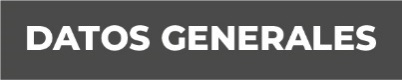 Nombre Miguel Angel Paez GonzalezGrado de Escolaridad Licenciatura en DerechoCédula Profesional 10737189Teléfono de Oficina 784-842-08-02. Correo Electrónico mpaez@fiscaliaveracruz.gob.mxFormación Académica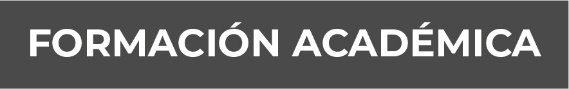 2012-2016Licenciatura en DerechoUniversidad de Sotavento Orizaba, VeracruzTrayectoria Profesional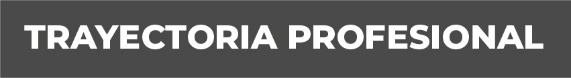 Septiembre 2018 – Diciembre 2020Auxiliar de Fiscal en la Fiscalía Especializada en InvestigaciónDe Violencia contra las mujeres, niñas y niños y trata de personasDe la unidad de procuración de justicia del VIII Distrito Judicial Papantla, Veracruz Conocimiento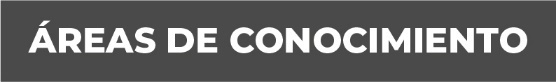 Derecho PenalDerecho CivilDerecho Constitucional